Grę w Powrót Bydgoszczy do Macierzy zaczynamy przy pomniku Powstańca Wielkopolskiego.ZADANIE 1Zeskanuj kod QR , wykonaj zadanie i zapisz rozwiązanie w wyznaczonym miejscu: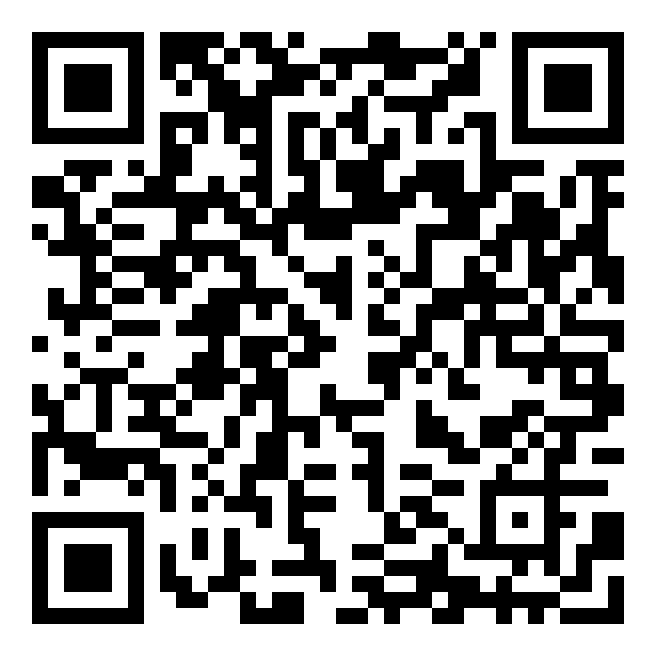 ZADANIE 2Nazwij trzy obiekty znajdujące się w pobliżu:- ………………………………………………..- ………………………………………………..- ……………………………………………….Most Bernardyński zbudowany został nad Kanałem Bydgoskim / rzeką Brdą. ( wybierz prawidłową odpowiedź)Na jakich kierunkach można studiować w pobliskim budynku? - ………………………………………… ……………………………………………………..UDAJ SIĘ TERAZ NA UL.DŁUGĄ ZADANIE 6NA UL. GDAŃSKIEJ ODSZUKAJ TEN BUDYNEK. Co się w nim mieści? ……………………………………………………….Komu/ czemu poświęcona jest tablica pamiątkowa wmurowana w budynek?……………………………………………………..……………………………………………………..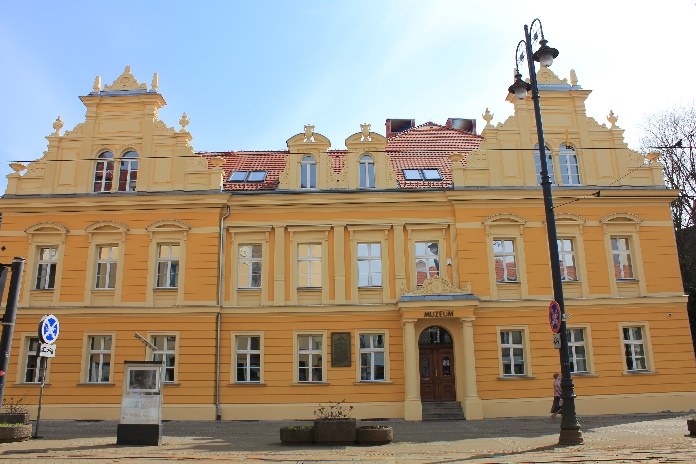 ZADANIE 7 .  KOLEJNE MIEJSCE TO HOTEL „POD ORŁEM”. Odszukaj tablicę pamiątkową i napisz:Komu/czemu jest ona poświęcona?………………………………………………………………………………………………Co się działo 6 czerwca 1921r. w tym hotelu? …………………………………………………………………………………………Co to jest raut? ………………………….……………………………………………ZADANIE 3Odszukaj budynek, w którym wydawano Dziennik Bydgoski. W jakich to było latach? - ……………………….Kto był jego redaktorem? - …………………….. …………………………………………………. Dlaczego Dziennik Bydgoski był ważny dla Polaków pod zaborem pruskim? …………………………………………………..…………………………………………………..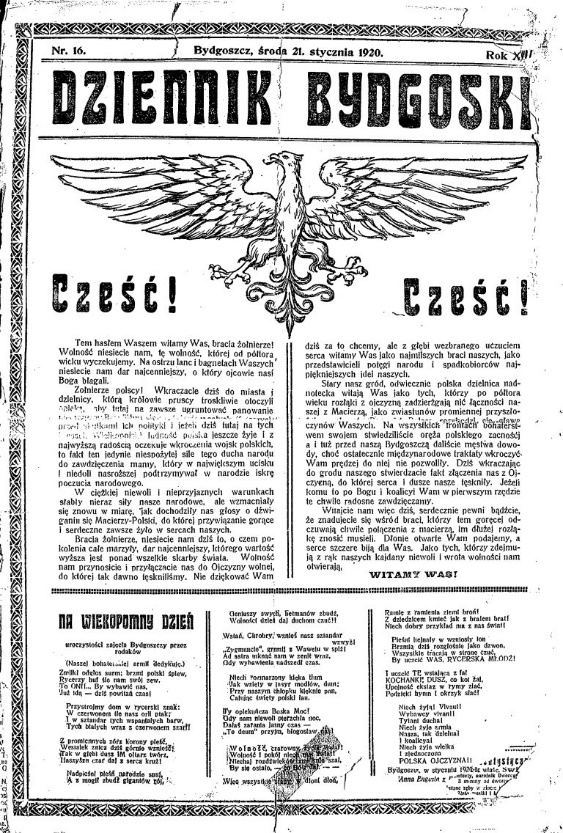 KOLEJNY PRZYSTANEK NA STARYM RYNKUOdszukaj tablicę pamiątkową , z której dowiesz się, co w Bydgoszczy robił gen. Józef Dowbór -Muśnicki. SKIERUJ SIĘ NA UL. A.CIESZKOWSKIEGO. Pod numerem 20 mieszkał dr Jan Biziel. Znajdź tę kamienicę a następnie wykonaj zadanie ukryteza kodem QR .ZADANIE 8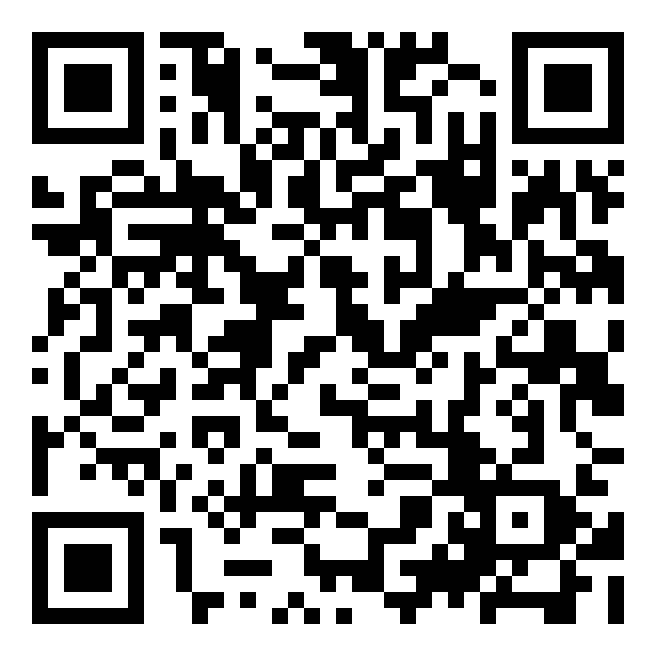 ZADANIE 9Komu poświęcony jest mural na ul. Święcickiego? ……………………………….………………………………………………Co zawdzięczamy tej osobie? ………………..………………………………………………  ……………………………………………….Kim był Józef Święcicki? Znajdź informację na jednej z kamienic. ……………………………………………………………………………………………………OSTATNIĄ CZĘŚĆ HASŁA ZNAJDZIESZ TU: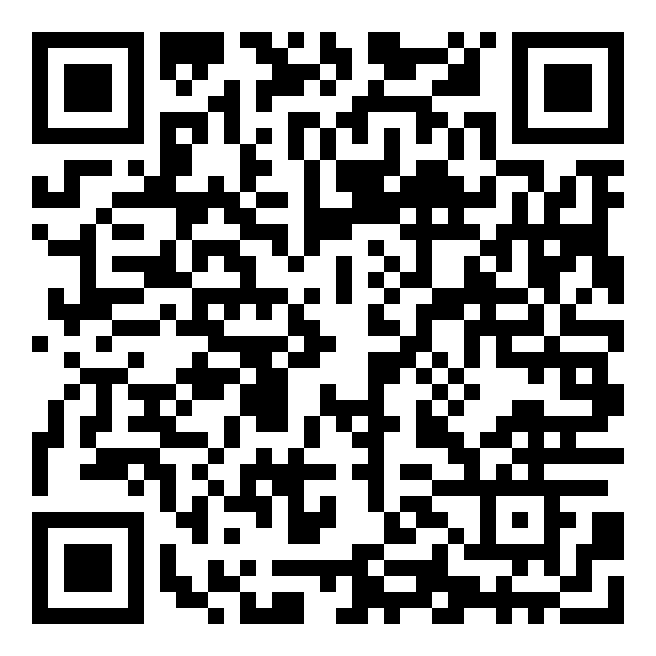 ZADANIE 4Zeskanuj kod QR , wykonaj zadanie i zapisz rozwiązanie w wyznaczonym miejscu: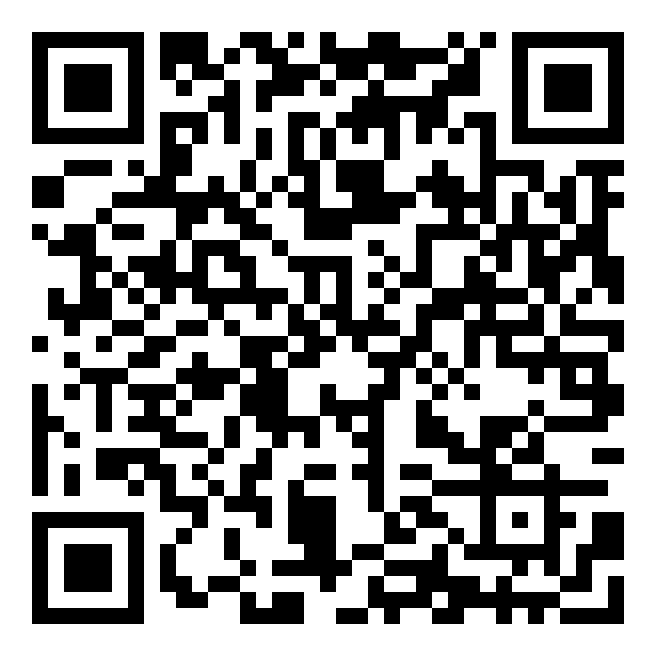 ZADANIE 5Na rynku, na budynku ratusza i w kościele farnym wmurowane zostały tablice pamiątkowe związane z powrotem Bydgoszczy do Macierzy. Odszukaj je. Gdzie znajduje się tablica wystawiona w 1978r. przez uczestników walk? - ………………………………………..……….UDAJ SIĘ TERAZ W NA ULICĘ GDAŃSKĄ.Zapisz hasła z rozwiązanych zadań: ……………………………………….………………………………………... ………………………………………...………………………………………...………………………………………...………………………………………...………………………………………...………………………………………...Zeskanuj kod QR, posłuchaj piosenki i obejrzyj teledysk. Zapisz miejsca, które rozpoznajesz 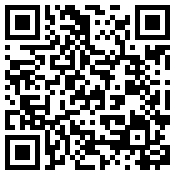 …………………………………………………………………………………………………………………………………………………………………………